 Thüringer Wirtschaftsarchiv für Nord- und Mittelthüringen e.V.						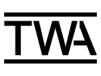 MitgliedsantragHiermit beantrage(n) ich/wir die Mitgliedschaft im TWA Thüringer Wirtschaftsarchiv für Nord- und Mittelthüringen e.V.natürliche Personen Titel, Name, Vorname 											Wohnanschrift 												Telefon/Fax 												E-Mail 													Tätigkeit/ehem. Tätigkeit 										Geburtsdatum 												juristische Person Name des Unternehmens,der Behörde oder Körperschaft										Anschrift												Telefon/Fax					   E-Mail						Beschäftigte (bei Unternehmen)										Mitglieder (bei Genossenschaften)									Mitglieder (bei Vereinen, Verbänden)									Einwohner (bei Kommunen; Stichtag: 31.12. des Vorjahres)						Name und Dienststellung der Kontaktperson								Mit dem Antrag wurde(n) mir/uns die Satzung und die Beitragsordnung des Vereins übergeben.Meine/unsere Beiträge überweise(n) ich/wir auf folgendes Konto: IBAN: DE49 8205 1000 0163 0176 46 	BIC: HELADEF1WEM     Bank: Sparkasse MittelthüringenIch/wir möchte(n) die Arbeit des Vereins mit einer□ einmaligen	□ jährlichenSpende in Höhe von	 unterstützen. Ort, Datum                                                                             		Unterschrift* Zutreffendes bitte unterstreichen. Sämtliche Angaben werden vertraulich behandelt. 